Игры созданные педагогами МБДОУ №1 "Красная шапочка"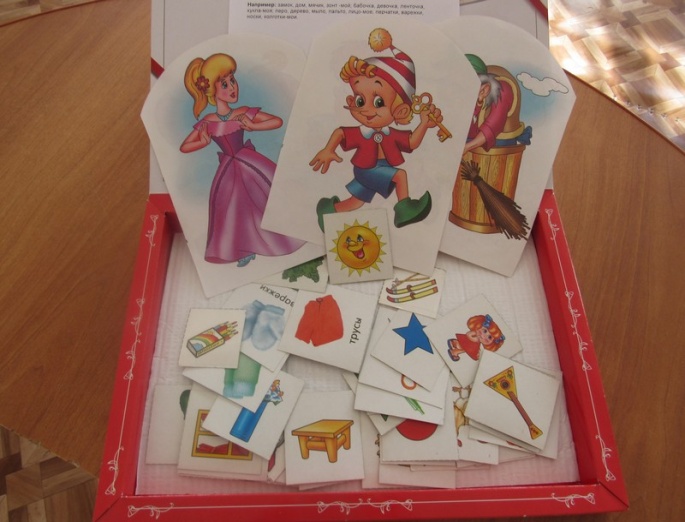 Дидактическая игра "Разноцветный сундучок"Цель: Создание игровой ситуации для развития умения различать местоимения через называния предметных картинок.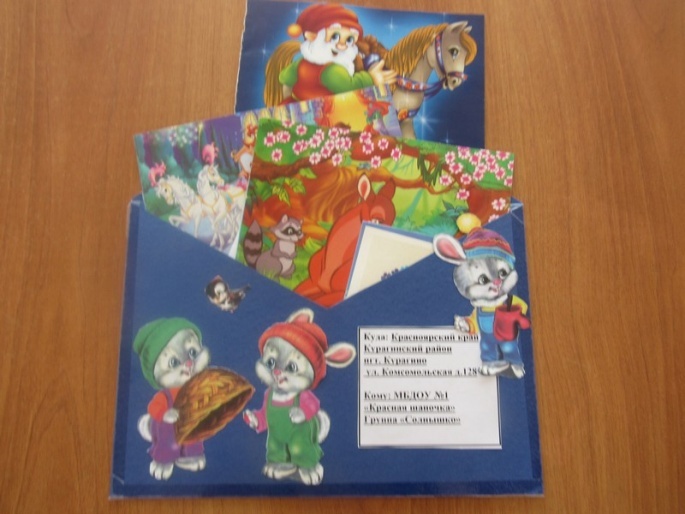  Дидактическая игра "Почтальон принес открытку"Цель: Обучение детей образовывать формы глагола в настоящем времени.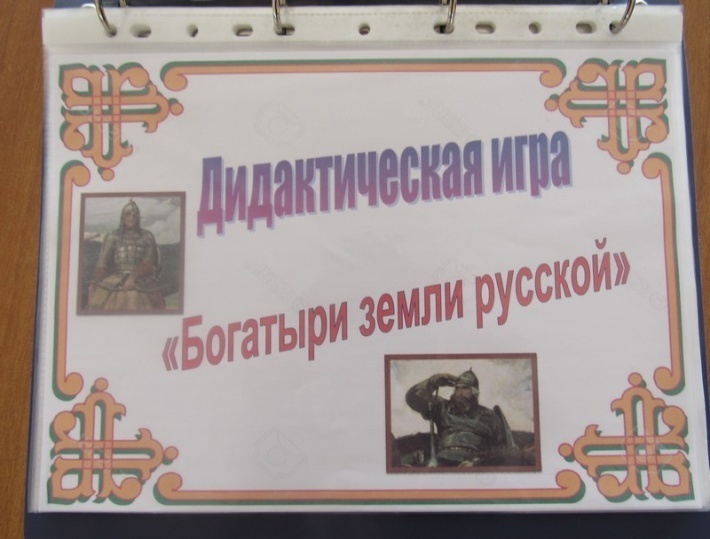 Дидактическая игра "Богатыри земли русской"Цель: Закрепить представления о некоторых аспектах жизни древних славян на основе былин. Воспитывать интерес к малым фольклорным жанрам, уважение к истории и культуре русского народа.Дидактическая игра"Сказочный кубарик"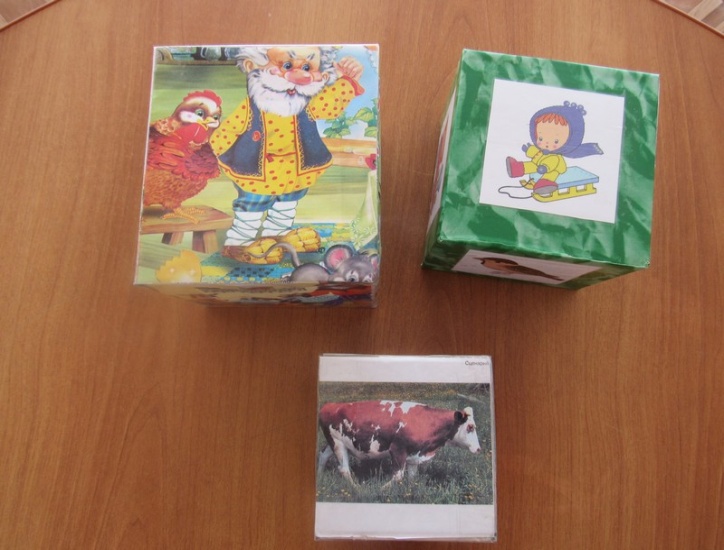 Цель: Создание игровой ситуации для развития детского творчества через активизацию речи, обогащения словаря и составление грамматически правильно сформулированных предложений.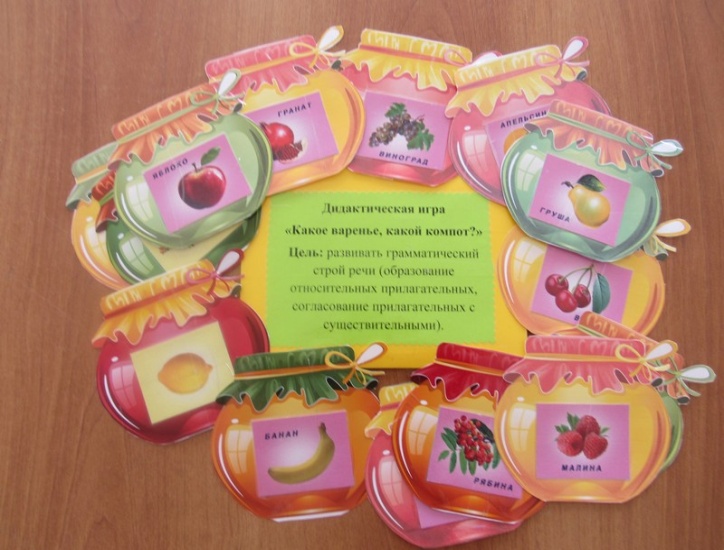 Дидактическая игра "Какое варенье, какой компот?"Цель: Развивать грамматический строй речи (образование относительных прилагательных, согласование прилагательных с существительными).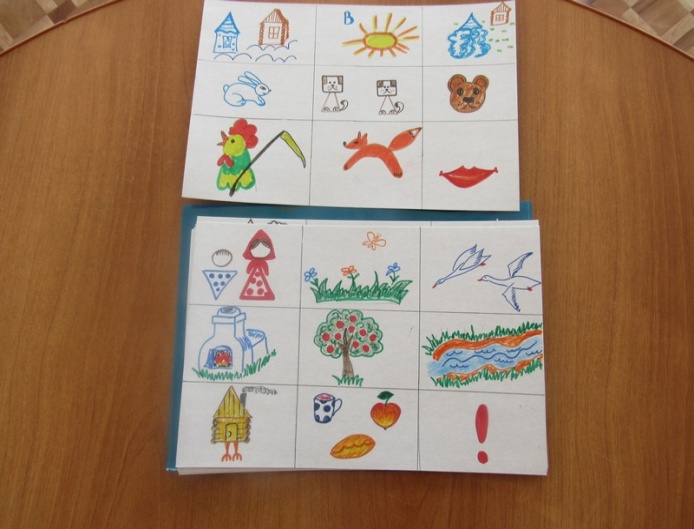 Мнемотаблицы для пересказывания сказок.Цель: Формирование у детей младшего дошкольного возраста умения пересказывать сказку по таблице-схеме.Дидактическая игра "Мой,  моя, моё".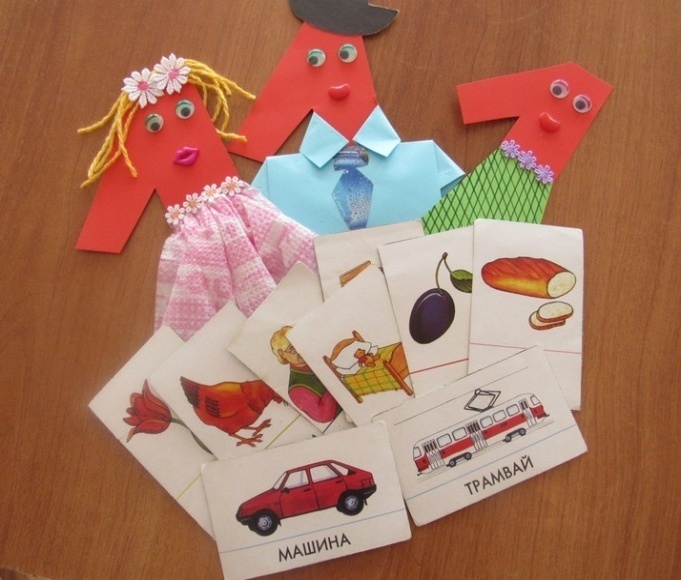 Цель: Формирование умений согласовывать местоимения с существительными.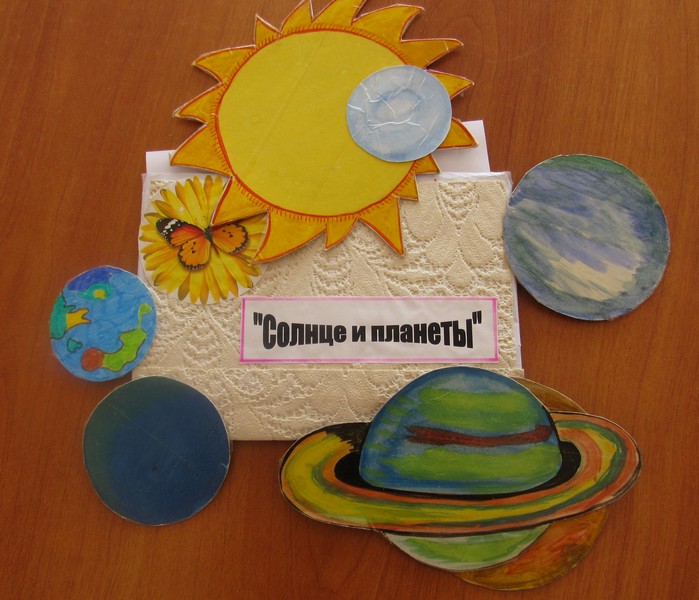 Дидактическая игра "Солнце и планеты"Цель: Создать условия для обогащения знаний детей о звездах, планетах и небесных телах.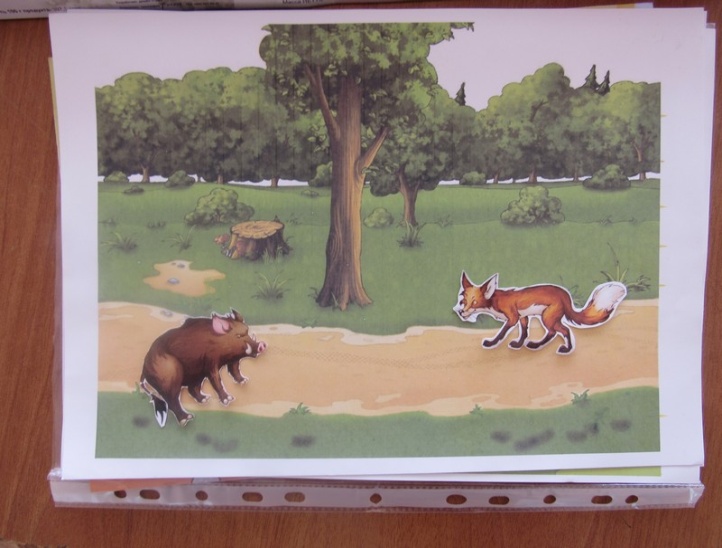 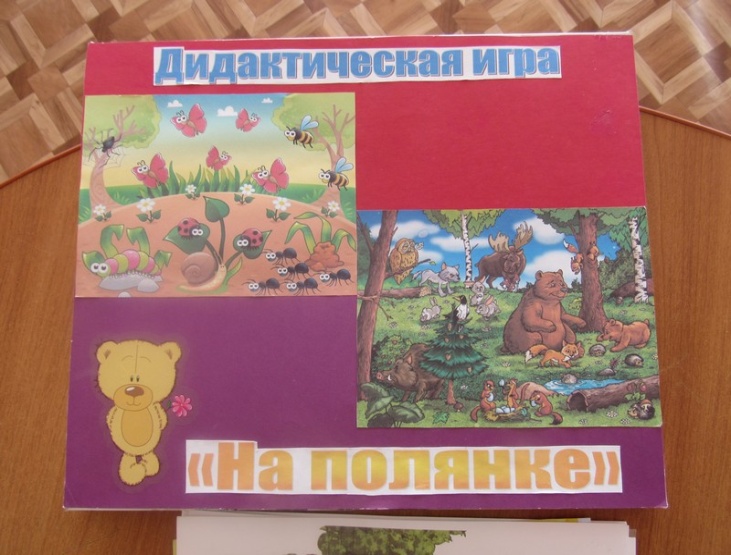 Дидактическая игра "На полянке"Цель: Развитие связной речи.Задачи:  Формировать умение интересно, связно, последовательно описывать события и обыгрывать их, соблюдая логику сюжета.Совершенствовать умение согласовывать слова в предложении в роде и числе, пользоваться прямой речью, диалогом.Развивать интонационную сторону речи, дружеские отношения.Дидактическая игра "Домашние и дикие животные"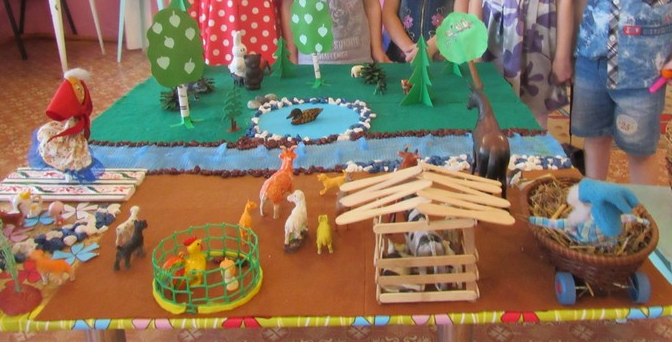 Цель: Формирование у детей младшей группы обобщения представлений о диких и домашних животных.Задачи: Формировать знания детей о диких и домашних животных. Расширять кругозор детей через ознакомление с новыми животными. Развивать психические процессы детей: внимание, память, мышление. Способствовать развитию связной речи, артикуляционного аппарата при произношении гласных звуков, при звукоподражаниям.Воспитывать любовь и бережное отношение к природе и животным.Пальчиковый бассейн.Цель: Развитие мелкой моторики.Задачи: Найти и назвать предметы, возможно на определенный звук или лексическую тему. Отгадать загадку, найти отгадку.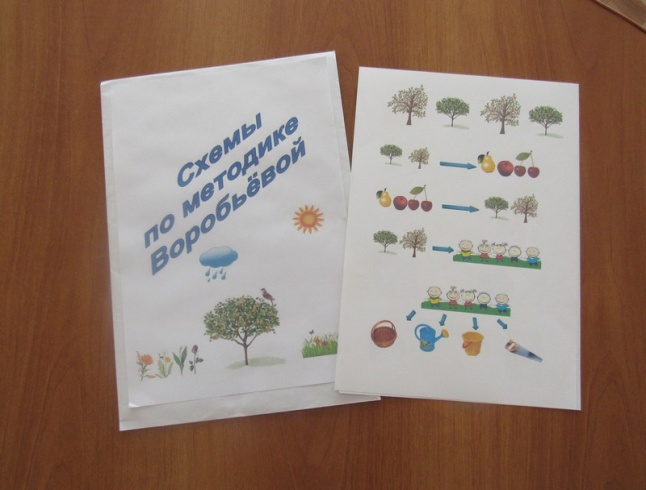 Схемы по методике Воробьёвой.Цель: Составление описательных рассказов.Дидактическая игра "Составь схему слова"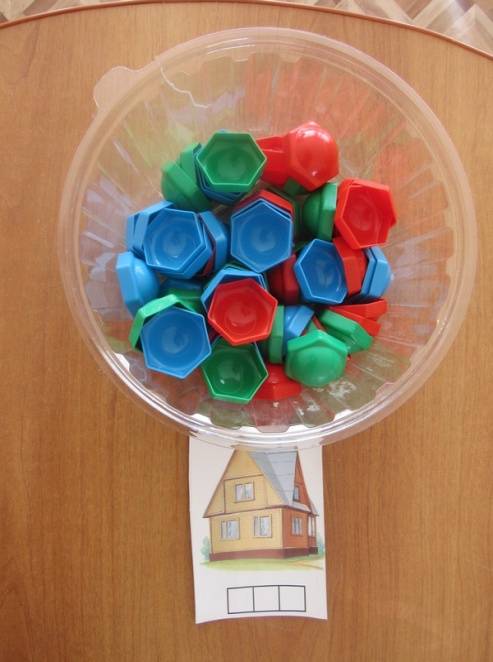 Цель: Развитие фонематического слуха. Формирование звукового анализа и синтеза.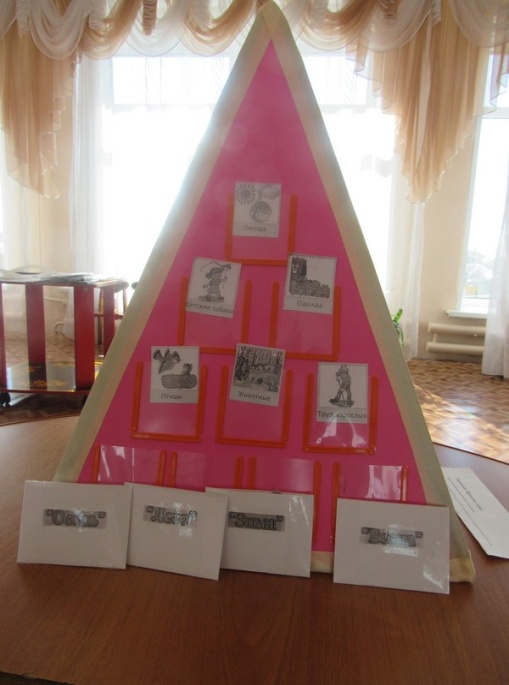 Дидактическое пособие "Пирамида времена года"Цель: Составление описательного рассказа. Формирование связной речи у детей и правильного грамматического строя. Дидактическая игра "Цветокамушки"Цель: Развитие мелкой моторики рук.Дидактическая игра "Волшебные трубочки"Цель: Развитие речевого дыхания. воспитание правильной воздушной струи.Дидактическая игра " Воздушный футбол"Цель: Добиваться длительного, направленного выдоха, при этом задуть предмет в ворота.Дидактическая игра "Ритмические палочки"Цель: Развитие у детей чувства ритма, умение точно передавать ритмический рисунок, осознано воспроизводить сочетание звуков различной длины.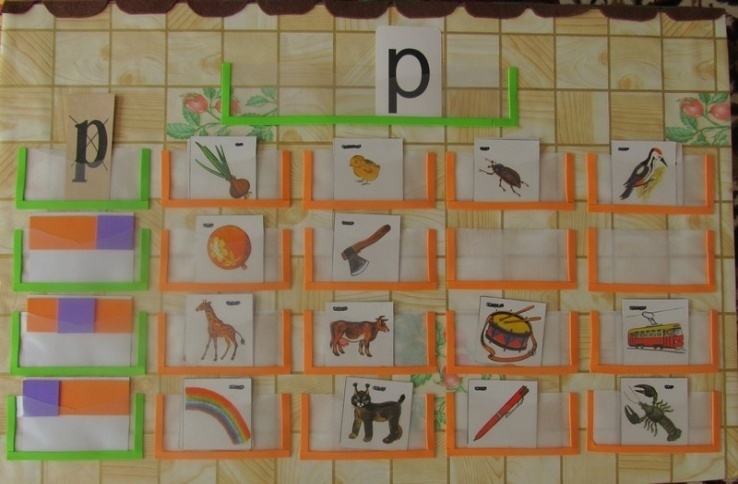 Дидактическое пособие "Логодом"Задачи: Развитие фонематического слуха; автоматизация поставленных звуков; дифференциация звуков по твердости - мягкости, звонкости - глухости; определение места звука в слове; определение количества слогов в слове и т.д.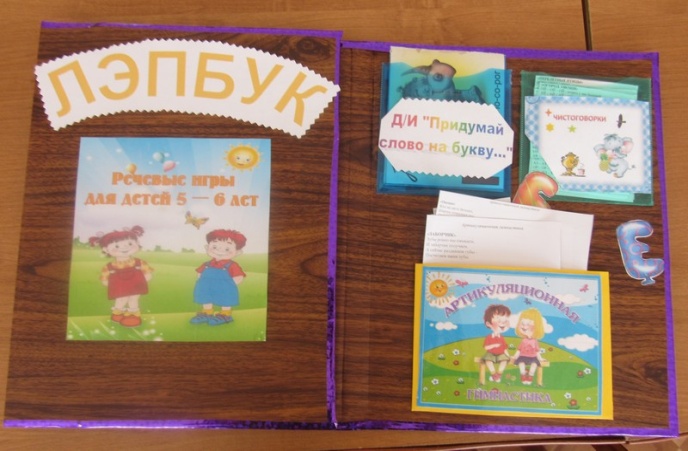 Лэпбук  "Речевые игры для детей 5-6 лет"Лэпбук "По страницам Красной книги"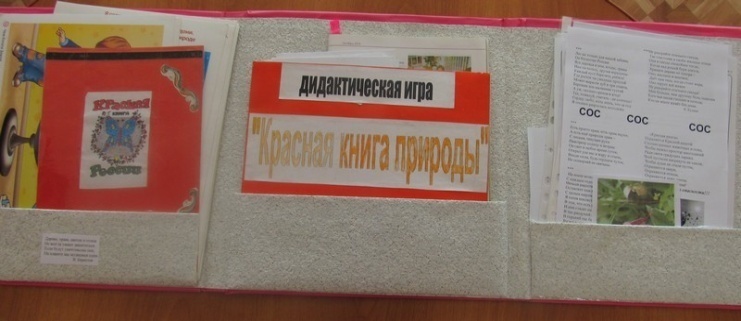 Цель: Создание условий для развития познавательных и творческих способностей детей в процессе занятий. игр и разработки проекта.Задачи: Обогащение словарного запаса.Совершенствовать диалогическую и монологическую речь.Побуждать инициативу и любознательность с целью получения новых знаний в детских энциклопедиях, познавательной и художественной литературе.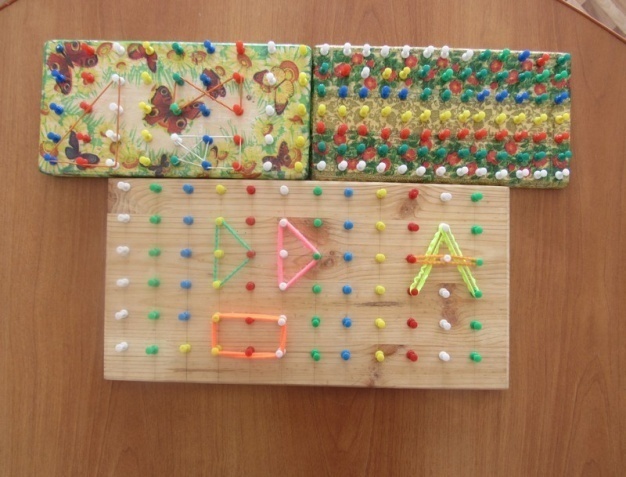 Дидактическая игра  "Планшет"Цель: Развитие мелкой моторики рук, воображения, памяти. 